Lesson 4.2bc Homework Practice: Proportional/Non-Proportional FunctionsDetermine if the functions below are proportional/non-proportional & increasing/decreasing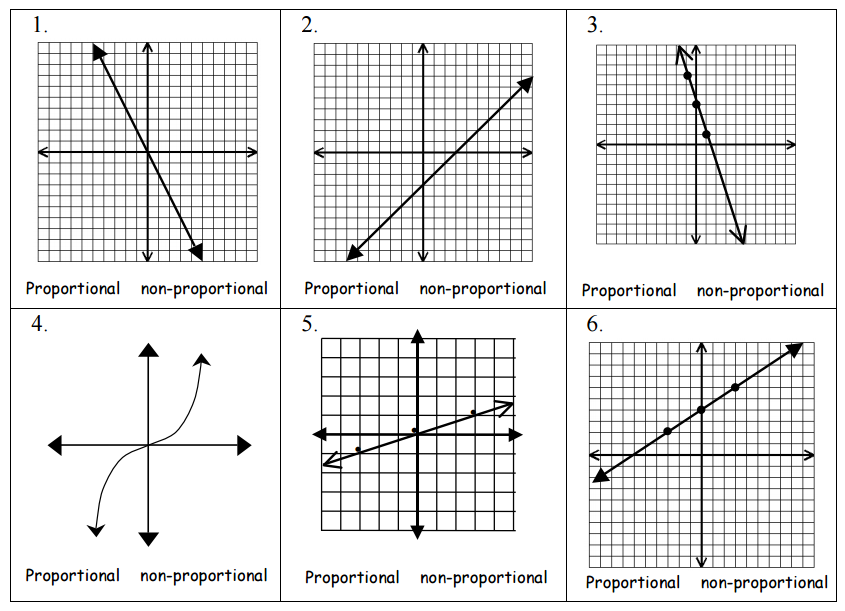 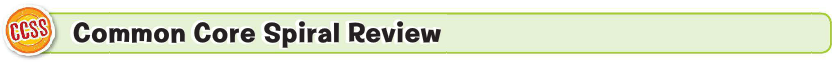 7.) y = ¾ x + 18.) xy = 109.) y + x = 310.)10.)10.)11.)  	What is the value of x in the equation:
2x  15  3x  5? 	A	2	C	4	B	3	D	515.) Which of the following lists shows the numbers below in order from least to greatest? 				0.65, 6  104, 6  102, 0.065	A	6  104, 6  102, 0.065, 0.65	B	0.65, 0.065, 6  102, 6  104	C	6  102, 6  104, 0.065, 0.65	D	6  104, 0.065, 6  102, 0.6512.) 	Which equation below has no solution? 	A	2(2x  1)  4x  2	B	3x  7  x	C	3x  6  x  2	D	5x  1  5x  3 16.) 13.) How is the number below written in scientific notation? 		120	A	1.2  101	B	12  101 	C	1.2  102	D	12  10216.) 14.) Which equation shows a non-proportional relationship?	A	y  2x             	C	y  2x  0	B	y  x                        D     	y  2x  217.) Which of the following sets of ordered pairs does not represent a function?	A	{(1, 2), (2, 3), (4, 5), (3, 3)}	B	{(1, 3), (2, 3), (6, 5), (7, 3)}	C	{(1, 2), (1, 3), (4, 5), (3, 8)}	D	{(1, 2), (2, 2), (4, 2), (3, 2)}